THE AMERICAN SALUKI ASSOCIATION 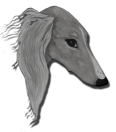 APPLICATION FOR MEMBERSHIPDUES Dues for US are $62.50, Canada $70.00 per year (July 1 to June 30) for one membership. Regular members will receive the ASA Newsletter and have the right to vote. Additional voting privileges are $10.00 per year for each additional family member, age 18 or older. Options: $25.00 per year for 1st Class Postage.  Dues for one foreign membership are $80.00 per year including foreign postage (July 1 to June 30). Foreign members will receive the ASA NEWSLETTER but will not have the right to vote. The ASA NEWSLETTER is published quarterly. Members will receive their issues in the following sequence: Fall, Winter, Spring and Summer.PAYMENT All payments must be in US funds and made payable to the American Saluki Association. US – check or money order PayPalSend your completed application and payment to: Patricia Gillis, ASA Treasurer5316 W. 105th St. N, Sperry, OK 74073      Email: Gillissalukis@gmail.comNAME _________________________________________________________________________________________________ ADDRESS____________________________________________________________________________________________________CITY __________________________________________________________ STATE ___________ ZIP ______________________ COUNTRY	_____________________	TELEPHONE ______________________	E-MAIL ___________________________________OCCUPATION OR MAJOR FIELD OF INTEREST ________________________________________________________________________Do you own Salukis? ______________________________________ How many? ______________________________________________ Kennel Name	____________________________________________ Have you bred Salukis? ____________________________________ AREAS OF INTEREST, check all that apply: Conformation	____________________________________________ Obedience	______________________________________________ Agility ___________________________________________________ Lure Coursing ____________________________________________ Open Field Coursing ______________________________________ Judging _________________________________________________ Other dog club(s) _________________________________________ _________________________________________________________ Offices you have held	_____________________________________ ______________________________________________________HAVE YOU EVER BEEN SUSPENDED FROM?AKC privileges?	__________________________________________ CKC privileges? __________________________________________ If yes, please explain on the back of this form. Include dates of suspension. Please use the back of this form, or attach a separate piece of paper, to describe how you became interested in Salukis and their attraction for you. Please give names and a brief history of your dogs. List your major interests in Salukis, and add any further personal information you would like to share with our members in the ASA  NEWSLETTER .Signature ________________________________________________ Date ____________________________________________________ Signature ________________________________________________ Date _______________________